                                归档号：            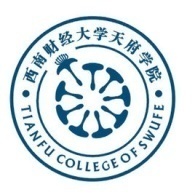 西南财经大学天府学院毕业论文(设计)相关资料学生姓名          学    号                 年    级          专    业                 指导教师          职    称                          1.毕业论文（设计）任务书           共    页         2.毕业论文（设计）开题报告         共    页         3.中期检查表                       共    页         4.指导情况记录表                   共    页         5.评阅表（指导老师用）             共    页         6.评阅表（评阅老师用）             共    页         7.答辩记录及评审表                 共    页完成日期     年  月  日  西南财经大学天府学院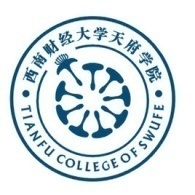 本科毕业论文（设计）任务书（表1）（指导老师用 ）西南财经大学天府学院本科毕业论文（设计）开题报告表（表2）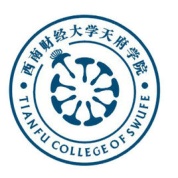 论文（设计）来源：（1）学生自拟；（2）导师课题。 论文（设计）类型：A—理论研究；B—应用研究；C—软件设计等。西南财经大学天府学院本科毕业论文（设计）中期检查表（表3）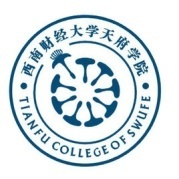 西南财经大学天府学院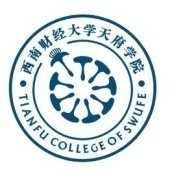 本科毕业论文（设计）指导情况记录表（表4）西南财经大学天府学院本科毕业论文（设计）评阅表（表5）(指导教师用)指导老师签名 ：                                                            年    月    日西南财经大学天府学院本科毕业论文（设计）评阅表（表6）(评阅教师用)评阅人签名 ：                                                                年   月   日西南财经大学天府学院毕业论文（设计）答辩记录及评审表（表7）（答辩小组用）答辩小组成员： 答辩秘书：答辩教室：                                              答辩时间：   年   月   日  午西南财经大学天府学院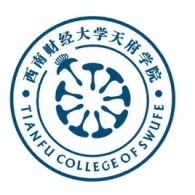 毕业论文（设计）成绩汇总表（答辩秘书用）根据学位管理条例及我校学位授予标准，本组评委将对           等    位学生提交的论文进行答辩评议。答辩过程中，请同学们严格遵守我校毕业论文管理规定，尊重评委，诚信作答。答辩组老师：           、           、           答辩秘书：          答辩教室：                                                                                答辩时间：         年        月        日      午西南财经大学天府学院本科优秀毕业论文（设计）推荐表（指导老师用）西南财经大学天府学院20XX届XX专业毕业论文（设计）开题情况总结学生姓名：学生姓名：学号：学号：专业名称：拟定题目：拟定题目：拟定题目：拟定题目：拟定题目：导师姓名：导师姓名：所在研究所：所在研究所：职称：基本任务与要求拟解决主要问题及预期目标阶段工作计划阶段工作计划阶段工作计划阶段工作计划阶段工作计划阶段工作计划阶段工作计划接受任务时间：                            要求完成时间：学生（签名）：            指导教师（签名）：接受任务时间：                            要求完成时间：学生（签名）：            指导教师（签名）：接受任务时间：                            要求完成时间：学生（签名）：            指导教师（签名）：接受任务时间：                            要求完成时间：学生（签名）：            指导教师（签名）：接受任务时间：                            要求完成时间：学生（签名）：            指导教师（签名）：论文（设计）名称论文（设计）来源论文（设计）类型指导教师学生姓名学 号专 业1、主要研究内容和预期成果（鼓励有创新点，300字以上）1、主要研究内容和预期成果（鼓励有创新点，300字以上）1、主要研究内容和预期成果（鼓励有创新点，300字以上）1、主要研究内容和预期成果（鼓励有创新点，300字以上）1、主要研究内容和预期成果（鼓励有创新点，300字以上）1、主要研究内容和预期成果（鼓励有创新点，300字以上）1、主要研究内容和预期成果（鼓励有创新点，300字以上）1、主要研究内容和预期成果（鼓励有创新点，300字以上）1、主要研究内容和预期成果（鼓励有创新点，300字以上）2、主要研究思路（研究方法、理论模型、可行性分析，500字以上）2、主要研究思路（研究方法、理论模型、可行性分析，500字以上）2、主要研究思路（研究方法、理论模型、可行性分析，500字以上）2、主要研究思路（研究方法、理论模型、可行性分析，500字以上）2、主要研究思路（研究方法、理论模型、可行性分析，500字以上）2、主要研究思路（研究方法、理论模型、可行性分析，500字以上）2、主要研究思路（研究方法、理论模型、可行性分析，500字以上）2、主要研究思路（研究方法、理论模型、可行性分析，500字以上）2、主要研究思路（研究方法、理论模型、可行性分析，500字以上）3、完成基础及参考文献（500字以上）3、完成基础及参考文献（500字以上）3、完成基础及参考文献（500字以上）3、完成基础及参考文献（500字以上）3、完成基础及参考文献（500字以上）3、完成基础及参考文献（500字以上）3、完成基础及参考文献（500字以上）3、完成基础及参考文献（500字以上）3、完成基础及参考文献（500字以上）4、工作计划4、工作计划4、工作计划4、工作计划4、工作计划4、工作计划4、工作计划4、工作计划4、工作计划起止时间起止时间主要任务主要任务主要任务工作地点工作地点工作地点备注指导教师开题评价（应对学生题目、工作要点、方法、进度及准备情况，200字以上）：指导教师签名：                                                    年   月   日指导教师开题评价（应对学生题目、工作要点、方法、进度及准备情况，200字以上）：指导教师签名：                                                    年   月   日指导教师开题评价（应对学生题目、工作要点、方法、进度及准备情况，200字以上）：指导教师签名：                                                    年   月   日指导教师开题评价（应对学生题目、工作要点、方法、进度及准备情况，200字以上）：指导教师签名：                                                    年   月   日指导教师开题评价（应对学生题目、工作要点、方法、进度及准备情况，200字以上）：指导教师签名：                                                    年   月   日指导教师开题评价（应对学生题目、工作要点、方法、进度及准备情况，200字以上）：指导教师签名：                                                    年   月   日指导教师开题评价（应对学生题目、工作要点、方法、进度及准备情况，200字以上）：指导教师签名：                                                    年   月   日指导教师开题评价（应对学生题目、工作要点、方法、进度及准备情况，200字以上）：指导教师签名：                                                    年   月   日指导教师开题评价（应对学生题目、工作要点、方法、进度及准备情况，200字以上）：指导教师签名：                                                    年   月   日论文工作指导小组意见（是否同意进入毕业论文或设计撰写阶段，100字以上）：评审意见：负责人签名：                                                   年   月   日论文工作指导小组意见（是否同意进入毕业论文或设计撰写阶段，100字以上）：评审意见：负责人签名：                                                   年   月   日论文工作指导小组意见（是否同意进入毕业论文或设计撰写阶段，100字以上）：评审意见：负责人签名：                                                   年   月   日论文工作指导小组意见（是否同意进入毕业论文或设计撰写阶段，100字以上）：评审意见：负责人签名：                                                   年   月   日论文工作指导小组意见（是否同意进入毕业论文或设计撰写阶段，100字以上）：评审意见：负责人签名：                                                   年   月   日论文工作指导小组意见（是否同意进入毕业论文或设计撰写阶段，100字以上）：评审意见：负责人签名：                                                   年   月   日论文工作指导小组意见（是否同意进入毕业论文或设计撰写阶段，100字以上）：评审意见：负责人签名：                                                   年   月   日论文工作指导小组意见（是否同意进入毕业论文或设计撰写阶段，100字以上）：评审意见：负责人签名：                                                   年   月   日论文工作指导小组意见（是否同意进入毕业论文或设计撰写阶段，100字以上）：评审意见：负责人签名：                                                   年   月   日指导委员会负责人意见：指导委员会负责人签名：                                                年   月   日指导委员会负责人意见：指导委员会负责人签名：                                                年   月   日指导委员会负责人意见：指导委员会负责人签名：                                                年   月   日指导委员会负责人意见：指导委员会负责人签名：                                                年   月   日指导委员会负责人意见：指导委员会负责人签名：                                                年   月   日指导委员会负责人意见：指导委员会负责人签名：                                                年   月   日指导委员会负责人意见：指导委员会负责人签名：                                                年   月   日指导委员会负责人意见：指导委员会负责人签名：                                                年   月   日指导委员会负责人意见：指导委员会负责人签名：                                                年   月   日学生姓名学号专业指导教师毕业论文（设计）题目毕业论文（设计）题目毕业设计的主要工作内容和计划进度(由学生填写)目前已完成工作情况(由学生填写)存在的主要问题和解决方案(由学生填写)指导教师意见和建议指导教师意见和建议指导教师意见和建议指导教师签字：年    月    日指导教师签字：年    月    日学生姓名专业名称学 号指导老师论文题目指导过程指导日期地点指导内容指导内容指导内容指导过程指导过程指导过程指导过程指导过程指导过程指导过程指导过程完成情况指导教师检查完成情况：（对指导论文的逻辑性、规范性、文字水平等简况，是否同意参加答辩等方面做出评价和结论）指导教师签名：      年   月   日指导教师检查完成情况：（对指导论文的逻辑性、规范性、文字水平等简况，是否同意参加答辩等方面做出评价和结论）指导教师签名：      年   月   日指导教师检查完成情况：（对指导论文的逻辑性、规范性、文字水平等简况，是否同意参加答辩等方面做出评价和结论）指导教师签名：      年   月   日指导教师检查完成情况：（对指导论文的逻辑性、规范性、文字水平等简况，是否同意参加答辩等方面做出评价和结论）指导教师签名：      年   月   日指导教师检查完成情况：（对指导论文的逻辑性、规范性、文字水平等简况，是否同意参加答辩等方面做出评价和结论）指导教师签名：      年   月   日论文（设计）题目论文（设计）题目学生姓名学生姓名学号指导教师姓 名职称论文检测情况（查重比例）论文检测情况（查重比例）论文检测情况（查重比例）论文检测情况（查重比例）论文检测情况（查重比例）序号评 审 项 目评 审 项 目指      标指      标指      标指      标指      标满分评分1论文（设计）完成量论文（设计）完成量论文（设计）内容完成量，难易程度和工作量符合教学基本要求。论文（设计）内容完成量，难易程度和工作量符合教学基本要求。论文（设计）内容完成量，难易程度和工作量符合教学基本要求。论文（设计）内容完成量，难易程度和工作量符合教学基本要求。论文（设计）内容完成量，难易程度和工作量符合教学基本要求。202调查与综合调查与综合根据论文（设计）任务，能独立查阅文献资料和从事其它有关调研。有收集、综合和正确利用各种信息的能力。根据论文（设计）任务，能独立查阅文献资料和从事其它有关调研。有收集、综合和正确利用各种信息的能力。根据论文（设计）任务，能独立查阅文献资料和从事其它有关调研。有收集、综合和正确利用各种信息的能力。根据论文（设计）任务，能独立查阅文献资料和从事其它有关调研。有收集、综合和正确利用各种信息的能力。根据论文（设计）任务，能独立查阅文献资料和从事其它有关调研。有收集、综合和正确利用各种信息的能力。203论 文（设计） 质 量论 文（设计） 质 量文章切合选题，材料丰富、内容充实，观点明确、论据充分、论证严格，构思完整、层次分明、段落、论题间的衔接自然。文笔流畅、语言通顺、使用专业术语准确，图表清楚、符合规范。文章切合选题，材料丰富、内容充实，观点明确、论据充分、论证严格，构思完整、层次分明、段落、论题间的衔接自然。文笔流畅、语言通顺、使用专业术语准确，图表清楚、符合规范。文章切合选题，材料丰富、内容充实，观点明确、论据充分、论证严格，构思完整、层次分明、段落、论题间的衔接自然。文笔流畅、语言通顺、使用专业术语准确，图表清楚、符合规范。文章切合选题，材料丰富、内容充实，观点明确、论据充分、论证严格，构思完整、层次分明、段落、论题间的衔接自然。文笔流畅、语言通顺、使用专业术语准确，图表清楚、符合规范。文章切合选题，材料丰富、内容充实，观点明确、论据充分、论证严格，构思完整、层次分明、段落、论题间的衔接自然。文笔流畅、语言通顺、使用专业术语准确，图表清楚、符合规范。504创     新创     新有独特见解，或有一定应用价值。有独特见解，或有一定应用价值。有独特见解，或有一定应用价值。有独特见解，或有一定应用价值。有独特见解，或有一定应用价值。10总评总体评价采用百分制：100-90为优秀，89-75为良好，74-60  为一般，小于60为较差总体评价采用百分制：100-90为优秀，89-75为良好，74-60  为一般，小于60为较差总体评价采用百分制：100-90为优秀，89-75为良好，74-60  为一般，小于60为较差总体评价采用百分制：100-90为优秀，89-75为良好，74-60  为一般，小于60为较差总体评价采用百分制：100-90为优秀，89-75为良好，74-60  为一般，小于60为较差总体评价采用百分制：100-90为优秀，89-75为良好，74-60  为一般，小于60为较差总体评价采用百分制：100-90为优秀，89-75为良好，74-60  为一般，小于60为较差总体评价采用百分制：100-90为优秀，89-75为良好，74-60  为一般，小于60为较差是否同意答辩是否同意答辩是否同意答辩是否同意答辩是否同意答辩是否同意答辩是否同意答辩是否同意答辩是否同意答辩评语：明确指出论文（设计）的调研论证材料收集是否适合论点要求、外文翻译质量、学术水平及创新点、论文（设计）论证能力、写作水平，同时要明确指出论文(设计)的不足之处及改进方向。（300字以上）评语：明确指出论文（设计）的调研论证材料收集是否适合论点要求、外文翻译质量、学术水平及创新点、论文（设计）论证能力、写作水平，同时要明确指出论文(设计)的不足之处及改进方向。（300字以上）评语：明确指出论文（设计）的调研论证材料收集是否适合论点要求、外文翻译质量、学术水平及创新点、论文（设计）论证能力、写作水平，同时要明确指出论文(设计)的不足之处及改进方向。（300字以上）评语：明确指出论文（设计）的调研论证材料收集是否适合论点要求、外文翻译质量、学术水平及创新点、论文（设计）论证能力、写作水平，同时要明确指出论文(设计)的不足之处及改进方向。（300字以上）评语：明确指出论文（设计）的调研论证材料收集是否适合论点要求、外文翻译质量、学术水平及创新点、论文（设计）论证能力、写作水平，同时要明确指出论文(设计)的不足之处及改进方向。（300字以上）评语：明确指出论文（设计）的调研论证材料收集是否适合论点要求、外文翻译质量、学术水平及创新点、论文（设计）论证能力、写作水平，同时要明确指出论文(设计)的不足之处及改进方向。（300字以上）评语：明确指出论文（设计）的调研论证材料收集是否适合论点要求、外文翻译质量、学术水平及创新点、论文（设计）论证能力、写作水平，同时要明确指出论文(设计)的不足之处及改进方向。（300字以上）评语：明确指出论文（设计）的调研论证材料收集是否适合论点要求、外文翻译质量、学术水平及创新点、论文（设计）论证能力、写作水平，同时要明确指出论文(设计)的不足之处及改进方向。（300字以上）评语：明确指出论文（设计）的调研论证材料收集是否适合论点要求、外文翻译质量、学术水平及创新点、论文（设计）论证能力、写作水平，同时要明确指出论文(设计)的不足之处及改进方向。（300字以上）评语：明确指出论文（设计）的调研论证材料收集是否适合论点要求、外文翻译质量、学术水平及创新点、论文（设计）论证能力、写作水平，同时要明确指出论文(设计)的不足之处及改进方向。（300字以上）论文（设计）题目论文（设计）题目学生姓名学生姓名学号评阅教师姓 名职称论文检测情况（查重比例）论文检测情况（查重比例）论文检测情况（查重比例）论文检测情况（查重比例）论文检测情况（查重比例）序号评 审 项 目评 审 项 目指      标指      标指      标指      标指      标满分评分1论文（设计）完成量论文（设计）完成量论文（设计）内容完成量，难易程度和工作量符合教学基本要求。论文（设计）内容完成量，难易程度和工作量符合教学基本要求。论文（设计）内容完成量，难易程度和工作量符合教学基本要求。论文（设计）内容完成量，难易程度和工作量符合教学基本要求。论文（设计）内容完成量，难易程度和工作量符合教学基本要求。202调查与综合调查与综合根据论文（设计）任务，能独立查阅文献资料和从事其它有关调研。有收集、综合和正确利用各种信息的能力。根据论文（设计）任务，能独立查阅文献资料和从事其它有关调研。有收集、综合和正确利用各种信息的能力。根据论文（设计）任务，能独立查阅文献资料和从事其它有关调研。有收集、综合和正确利用各种信息的能力。根据论文（设计）任务，能独立查阅文献资料和从事其它有关调研。有收集、综合和正确利用各种信息的能力。根据论文（设计）任务，能独立查阅文献资料和从事其它有关调研。有收集、综合和正确利用各种信息的能力。203论 文（设计） 质 量论 文（设计） 质 量文章切合选题，材料丰富、内容充实，观点明确、论据充分、论证严格，构思完整、层次分明、段落、论题间的衔接自然。文笔流畅、语言通顺、使用专业术语准确，图表清楚、符合规范。文章切合选题，材料丰富、内容充实，观点明确、论据充分、论证严格，构思完整、层次分明、段落、论题间的衔接自然。文笔流畅、语言通顺、使用专业术语准确，图表清楚、符合规范。文章切合选题，材料丰富、内容充实，观点明确、论据充分、论证严格，构思完整、层次分明、段落、论题间的衔接自然。文笔流畅、语言通顺、使用专业术语准确，图表清楚、符合规范。文章切合选题，材料丰富、内容充实，观点明确、论据充分、论证严格，构思完整、层次分明、段落、论题间的衔接自然。文笔流畅、语言通顺、使用专业术语准确，图表清楚、符合规范。文章切合选题，材料丰富、内容充实，观点明确、论据充分、论证严格，构思完整、层次分明、段落、论题间的衔接自然。文笔流畅、语言通顺、使用专业术语准确，图表清楚、符合规范。504创     新创     新有独特见解，或有一定应用价值。有独特见解，或有一定应用价值。有独特见解，或有一定应用价值。有独特见解，或有一定应用价值。有独特见解，或有一定应用价值。10总评总体评价采用百分制：100-90为优秀，89-75为良好，74-60  为一般，小于60为较差总体评价采用百分制：100-90为优秀，89-75为良好，74-60  为一般，小于60为较差总体评价采用百分制：100-90为优秀，89-75为良好，74-60  为一般，小于60为较差总体评价采用百分制：100-90为优秀，89-75为良好，74-60  为一般，小于60为较差总体评价采用百分制：100-90为优秀，89-75为良好，74-60  为一般，小于60为较差总体评价采用百分制：100-90为优秀，89-75为良好，74-60  为一般，小于60为较差总体评价采用百分制：100-90为优秀，89-75为良好，74-60  为一般，小于60为较差总体评价采用百分制：100-90为优秀，89-75为良好，74-60  为一般，小于60为较差是否同意答辩是否同意答辩是否同意答辩是否同意答辩是否同意答辩是否同意答辩是否同意答辩是否同意答辩是否同意答辩评语：（明确指出论文（设计）的调研论证材料收集是否适合论点要求、外文翻译质量、学术水平及创新点、论文（设计）论证能力、写作水平，同时要明确指出论文(设计)的不足之处及改进方向。）200字以上。评语：（明确指出论文（设计）的调研论证材料收集是否适合论点要求、外文翻译质量、学术水平及创新点、论文（设计）论证能力、写作水平，同时要明确指出论文(设计)的不足之处及改进方向。）200字以上。评语：（明确指出论文（设计）的调研论证材料收集是否适合论点要求、外文翻译质量、学术水平及创新点、论文（设计）论证能力、写作水平，同时要明确指出论文(设计)的不足之处及改进方向。）200字以上。评语：（明确指出论文（设计）的调研论证材料收集是否适合论点要求、外文翻译质量、学术水平及创新点、论文（设计）论证能力、写作水平，同时要明确指出论文(设计)的不足之处及改进方向。）200字以上。评语：（明确指出论文（设计）的调研论证材料收集是否适合论点要求、外文翻译质量、学术水平及创新点、论文（设计）论证能力、写作水平，同时要明确指出论文(设计)的不足之处及改进方向。）200字以上。评语：（明确指出论文（设计）的调研论证材料收集是否适合论点要求、外文翻译质量、学术水平及创新点、论文（设计）论证能力、写作水平，同时要明确指出论文(设计)的不足之处及改进方向。）200字以上。评语：（明确指出论文（设计）的调研论证材料收集是否适合论点要求、外文翻译质量、学术水平及创新点、论文（设计）论证能力、写作水平，同时要明确指出论文(设计)的不足之处及改进方向。）200字以上。评语：（明确指出论文（设计）的调研论证材料收集是否适合论点要求、外文翻译质量、学术水平及创新点、论文（设计）论证能力、写作水平，同时要明确指出论文(设计)的不足之处及改进方向。）200字以上。评语：（明确指出论文（设计）的调研论证材料收集是否适合论点要求、外文翻译质量、学术水平及创新点、论文（设计）论证能力、写作水平，同时要明确指出论文(设计)的不足之处及改进方向。）200字以上。评语：（明确指出论文（设计）的调研论证材料收集是否适合论点要求、外文翻译质量、学术水平及创新点、论文（设计）论证能力、写作水平，同时要明确指出论文(设计)的不足之处及改进方向。）200字以上。论文（设计）名称学生姓名学号学号专业论文检测情况（查重比例）论文检测情况（查重比例）论文检测情况（查重比例）论文检测情况（查重比例）论文检测情况（查重比例）论文检测情况（查重比例）论文（设计）总分：  论文（设计）写作得分×80%+答辩成绩×20%论文（设计）总分：  论文（设计）写作得分×80%+答辩成绩×20%论文（设计）总分：  论文（设计）写作得分×80%+答辩成绩×20%论文（设计）总分：  论文（设计）写作得分×80%+答辩成绩×20%论文（设计）总分：  论文（设计）写作得分×80%+答辩成绩×20%论文（设计）总分：  论文（设计）写作得分×80%+答辩成绩×20%论文（设计）总分：  论文（设计）写作得分×80%+答辩成绩×20%论文（设计）总分：  论文（设计）写作得分×80%+答辩成绩×20%论文（设计）总分：  论文（设计）写作得分×80%+答辩成绩×20%论文（设计）总分：  论文（设计）写作得分×80%+答辩成绩×20%论文（设计）写作成绩论文（设计）写作成绩指导教师评定成绩指导教师评定成绩指导教师评定成绩指导教师评定成绩指导教师评定成绩教师评阅评定总成绩/评阅教师人数教师评阅评定总成绩/评阅教师人数教师评阅评定总成绩/评阅教师人数论文（设计）写作成绩论文（设计）写作成绩评阅教师评定成绩评阅教师评定成绩评阅教师评定成绩评阅教师评定成绩评阅教师评定成绩教师评阅评定总成绩/评阅教师人数教师评阅评定总成绩/评阅教师人数教师评阅评定总成绩/评阅教师人数论文（设计）答辩成绩论文（设计）答辩成绩序号评 审 项 目评 审 项 目指      标指      标指      标指      标指      标指      标指      标满分评分论文（设计）答辩成绩论文（设计）答辩成绩1论文（设计）内容论文（设计）内容思路清晰；语言表达准确，概念清楚，论点正确；分析归纳合理；结论有应用价值。思路清晰；语言表达准确，概念清楚，论点正确；分析归纳合理；结论有应用价值。思路清晰；语言表达准确，概念清楚，论点正确；分析归纳合理；结论有应用价值。思路清晰；语言表达准确，概念清楚，论点正确；分析归纳合理；结论有应用价值。思路清晰；语言表达准确，概念清楚，论点正确；分析归纳合理；结论有应用价值。思路清晰；语言表达准确，概念清楚，论点正确；分析归纳合理；结论有应用价值。思路清晰；语言表达准确，概念清楚，论点正确；分析归纳合理；结论有应用价值。40论文（设计）答辩成绩论文（设计）答辩成绩2准备过程准备过程准备工作充分，时间符合要求。准备工作充分，时间符合要求。准备工作充分，时间符合要求。准备工作充分，时间符合要求。准备工作充分，时间符合要求。准备工作充分，时间符合要求。准备工作充分，时间符合要求。10论文（设计）答辩成绩论文（设计）答辩成绩3创    新创    新对前人工作有改进或突破，或有独特见解。对前人工作有改进或突破，或有独特见解。对前人工作有改进或突破，或有独特见解。对前人工作有改进或突破，或有独特见解。对前人工作有改进或突破，或有独特见解。对前人工作有改进或突破，或有独特见解。对前人工作有改进或突破，或有独特见解。10论文（设计）答辩成绩论文（设计）答辩成绩4答    辩答    辩回答问题有理论依据，基本概念清楚。主要问题回答准确、深入。回答问题有理论依据，基本概念清楚。主要问题回答准确、深入。回答问题有理论依据，基本概念清楚。主要问题回答准确、深入。回答问题有理论依据，基本概念清楚。主要问题回答准确、深入。回答问题有理论依据，基本概念清楚。主要问题回答准确、深入。回答问题有理论依据，基本概念清楚。主要问题回答准确、深入。回答问题有理论依据，基本概念清楚。主要问题回答准确、深入。40论文（设计）答辩成绩论文（设计）答辩成绩答辩评分采用百分制：100-90为优秀，89-75为良好，74-60为一般，小于60为较差答辩评分采用百分制：100-90为优秀，89-75为良好，74-60为一般，小于60为较差答辩评分采用百分制：100-90为优秀，89-75为良好，74-60为一般，小于60为较差答辩评分采用百分制：100-90为优秀，89-75为良好，74-60为一般，小于60为较差答辩评分采用百分制：100-90为优秀，89-75为良好，74-60为一般，小于60为较差答辩评分采用百分制：100-90为优秀，89-75为良好，74-60为一般，小于60为较差答辩评分采用百分制：100-90为优秀，89-75为良好，74-60为一般，小于60为较差答辩评分采用百分制：100-90为优秀，89-75为良好，74-60为一般，小于60为较差答辩评分采用百分制：100-90为优秀，89-75为良好，74-60为一般，小于60为较差答辩评分采用百分制：100-90为优秀，89-75为良好，74-60为一般，小于60为较差答辩评分采用百分制：100-90为优秀，89-75为良好，74-60为一般，小于60为较差答辩情况记录：答辩情况记录：答辩情况记录：答辩情况记录：答辩情况记录：答辩情况记录：答辩情况记录：答辩情况记录：答辩情况记录：答辩情况记录：答辩情况记录：答辩情况记录：答辩情况记录：答辩情况记录：学生陈述情况（秘书记录）：1.2.3.学生陈述情况（秘书记录）：1.2.3.学生陈述情况（秘书记录）：1.2.3.学生陈述情况（秘书记录）：1.2.3.学生陈述情况（秘书记录）：1.2.3.学生回答记录（秘书记录,100字以上）：1.2.3.学生回答记录（秘书记录,100字以上）：1.2.3.学生回答记录（秘书记录,100字以上）：1.2.3.学生回答记录（秘书记录,100字以上）：1.2.3.学生回答记录（秘书记录,100字以上）：1.2.3.学生回答记录（秘书记录,100字以上）：1.2.3.学生回答记录（秘书记录,100字以上）：1.2.3.学生回答记录（秘书记录,100字以上）：1.2.3.学生回答记录（秘书记录,100字以上）：1.2.3.答辩决议：答辩决议：答辩决议：答辩决议：答辩决议：论文修改意见：（请做出较为详细的意见）论文修改意见：（请做出较为详细的意见）论文修改意见：（请做出较为详细的意见）论文修改意见：（请做出较为详细的意见）论文修改意见：（请做出较为详细的意见）论文修改意见：（请做出较为详细的意见）论文修改意见：（请做出较为详细的意见）论文修改意见：（请做出较为详细的意见）论文修改意见：（请做出较为详细的意见）序号学号姓名指导成绩（指导老师）评阅成绩（评阅老师）答辩前查重率答辩成绩总分（指导成绩+评阅成绩）/2×80%+答辩成绩×20%答辩结论答辩结论答辩结论答辩轮次答辩轮次学生确认签名序号学号姓名指导成绩（指导老师）评阅成绩（评阅老师）答辩前查重率答辩成绩总分（指导成绩+评阅成绩）/2×80%+答辩成绩×20%直接通过修改通过不予通过一辩二辩学生确认签名12345678910论文（设计）名称论文（设计）名称学生姓名学生姓名学 号专 业导师姓名导师姓名推荐理由须说明:1、对论文（设计）内容、论文（设计）质量、学术水平（含文字、图表、公式）的评价。2、对论文（设计）具体说明推荐的理由。推荐理由须说明:1、对论文（设计）内容、论文（设计）质量、学术水平（含文字、图表、公式）的评价。2、对论文（设计）具体说明推荐的理由。推荐理由须说明:1、对论文（设计）内容、论文（设计）质量、学术水平（含文字、图表、公式）的评价。2、对论文（设计）具体说明推荐的理由。推荐理由须说明:1、对论文（设计）内容、论文（设计）质量、学术水平（含文字、图表、公式）的评价。2、对论文（设计）具体说明推荐的理由。推荐理由须说明:1、对论文（设计）内容、论文（设计）质量、学术水平（含文字、图表、公式）的评价。2、对论文（设计）具体说明推荐的理由。推荐理由须说明:1、对论文（设计）内容、论文（设计）质量、学术水平（含文字、图表、公式）的评价。2、对论文（设计）具体说明推荐的理由。推荐理由须说明:1、对论文（设计）内容、论文（设计）质量、学术水平（含文字、图表、公式）的评价。2、对论文（设计）具体说明推荐的理由。推荐理由评推荐理由：（指出论文（设计）在学术水平及创新点、论文（设计）论证能力、写作水平等方面值得推荐的理由是什么。）150字以上。指导教师签字（盖章）：                                     年  月  日推荐理由：（指出论文（设计）在学术水平及创新点、论文（设计）论证能力、写作水平等方面值得推荐的理由是什么。）150字以上。指导教师签字（盖章）：                                     年  月  日推荐理由：（指出论文（设计）在学术水平及创新点、论文（设计）论证能力、写作水平等方面值得推荐的理由是什么。）150字以上。指导教师签字（盖章）：                                     年  月  日推荐理由：（指出论文（设计）在学术水平及创新点、论文（设计）论证能力、写作水平等方面值得推荐的理由是什么。）150字以上。指导教师签字（盖章）：                                     年  月  日推荐理由：（指出论文（设计）在学术水平及创新点、论文（设计）论证能力、写作水平等方面值得推荐的理由是什么。）150字以上。指导教师签字（盖章）：                                     年  月  日推荐理由：（指出论文（设计）在学术水平及创新点、论文（设计）论证能力、写作水平等方面值得推荐的理由是什么。）150字以上。指导教师签字（盖章）：                                     年  月  日指导小组意见简要评价该学生论文质量，及推荐的理由（100字以上）负责人签字（盖章）：                                     年  月  日简要评价该学生论文质量，及推荐的理由（100字以上）负责人签字（盖章）：                                     年  月  日简要评价该学生论文质量，及推荐的理由（100字以上）负责人签字（盖章）：                                     年  月  日简要评价该学生论文质量，及推荐的理由（100字以上）负责人签字（盖章）：                                     年  月  日简要评价该学生论文质量，及推荐的理由（100字以上）负责人签字（盖章）：                                     年  月  日简要评价该学生论文质量，及推荐的理由（100字以上）负责人签字（盖章）：                                     年  月  日指导委员会意见指导委员会负责人（盖章）：                                   年  月  日指导委员会负责人（盖章）：                                   年  月  日指导委员会负责人（盖章）：                                   年  月  日指导委员会负责人（盖章）：                                   年  月  日指导委员会负责人（盖章）：                                   年  月  日指导委员会负责人（盖章）：                                   年  月  日结应包含：对本专业学生毕业论文（设计）的开题质量分析和评价题目类型、来源、实际意义等进行分析和评价存在的问题，未来改进措施建议：总结从以上几个方面对本专业的论文过程进行分析和总结，字数应不少于800字。字体要求：小4号宋体字专业负责人签名：年      月      日